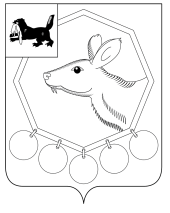  _ 19.10 .2021   № 206п/21__ РОССИЙСКАЯ ФЕДЕРАЦИЯИРКУТСКАЯ ОБЛАСТЬ МУНИЦИПАЛЬНОЕ ОБРАЗОВАНИЕ «БАЯНДАЕВСКИЙ РАЙОН»АДМИНИСТРАЦИЯПОСТАНОВЛЕНИЕОб утверждении ежегодного плана проведения провероксоблюдения трудового законодательства и иных нормативных правовых актов, содержащих нормы трудового права, в организациях, подведомственных  администрации муниципального образования«Баяндаевский район», на 2022 год           Во исполнение Закона Иркутской области  № 20-ОЗ от 30.03.2012 « О ведомственном контроле за соблюдением трудового законодательства и иных нормативных правовых актов, содержащих нормы трудового права», руководствуясь ст.ст. 33,48 Устава муниципального образования «Баяндаевский район», ПОСТАНОВЛЯЮ:Утвердить ежегодный план проведения проверок  соблюдения  трудового законодательства и иных нормативных правовых актов, содержащих  нормы трудового права, в организациях,   подведомственных администрации муниципального образования «Баяндаевский район», на 2022 год (Приложение).В срок до 1 декабря 2021 года  опубликовать план проверок на официальном сайте  муниципального образования «Баяндаевский район» в информационно – телекоммуникационной сети «Интернет».Контроль за исполнением настоящего постановления  оставляю за собой.И.О. Мэра  муниципального образования«Баяндаевский район»А.А.Борхонов         Приложение                                                                                                                                                                                                                                  Утвержден                                                                                                                                                                 постановлением  администрации  МО «Баяндаевский район»                                                                                                                                                                                                          от 19.10._2021 г. №  _206п/21__Ежегодный планпроведения проверок  соблюдения трудового законодательства и иных нормативных правовых актов, содержащих нормы трудового права, в организациях, подведомственных Администрации Муниципального Образования  «Баяндаевский район» , на 2022 год.  (наименование исполнительного органа государственнойвласти Иркутской области, органа местного самоуправления)_Наименованиеподведомственной организацииАдрес фактическогоосуществлениядеятельностиДата начала проведения  плановой поверкиСрок проведения плановой проверки(рабочие дни)Форма контроля(документарная, выездная, документарная и выездная проверка)Наименование органа, с которым осуществляется взаимодействие при проведении плановой проверки 123456Муниципальное бюджетное общеобразовательное учреждение " Загатуйская средняя общеобразовательная школа"669127, Иркутская область, Баяндаевский район,с. Загатуй, микрорайон 1,3714.03.2022г.20документарнаяМуниципальное бюджетное общеобразовательное учреждение Хоготовская средняя общеобразовательная школа имени Бороноева Асалхана Ользоновича669123,Иркутская область, Баяндаевский район,с.Хогот, ул. Трактовая, 8523.05.2022г.20документарная  Муниципальное бюджетное общеобразовательное учреждение "Баяндаевская средняя общеобразовательная школа имени М.Б.Убодоева"669120,Иркутская область, Баяндаевский район,с.Баяндай,  ул.Гагарина, 3419.09.2022г.20Документарная, выезднаяМуниципальное бюджетное дошкольное образовательное учреждение Баяндаевский детский сад №3 "Звёздочка"669120,Иркутская область, Баяндаевский район,с.Баяндай,  ул.Советская, 10814.11.2022г.20Документарная, выездная